21 января 2016 года в честь 73 годовщины освобождения города Невинномысска от Немецко-фашистских захватчиков Ирина Анатольевна Пальчикова провела уроки в школьном музее Боевой славы  для 1-3 классов.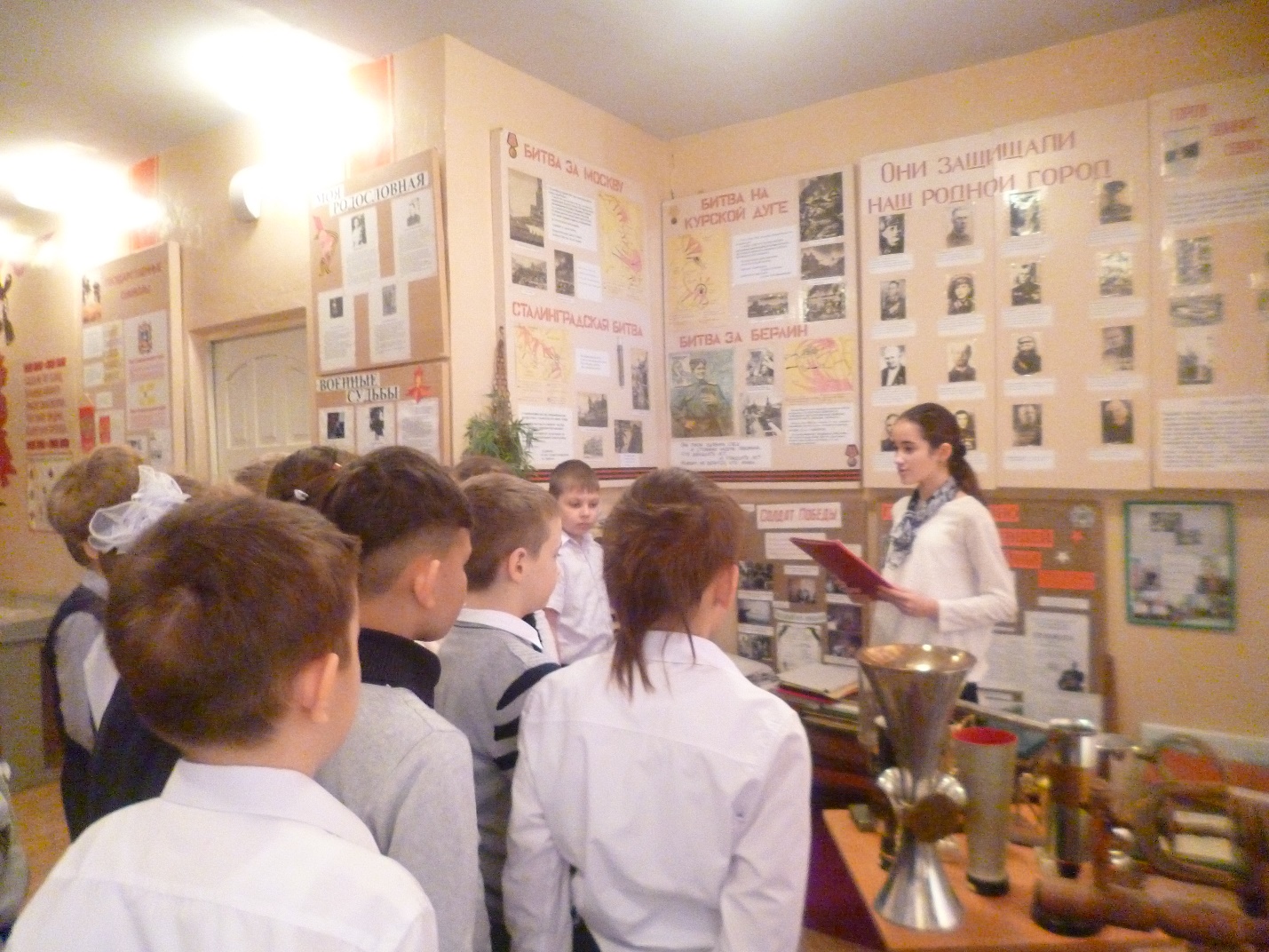 